____________ районный суд г. КрасноярскаАдрес судаистец: Ф.И.О., адресответчик: Ф.И.О., адресцена иска: __________ рублейгоспошлина: ________ рублейИСКОВОЕ ЗАЯВЛЕНИЕоб истребовании имущества из чужого незаконного владенияЯ являюсь собственником ________________________ (наименование имущества, идентификационные признаки), что подтверждается (документы о праве собственности).Указанное имущество находилось у третьего лица на основании ________________, что подтверждается ________________________________________.Третье лицо прав на распоряжение спорным имуществом не имело.ДАТА мне стало известно, что спорное имущество находится в незаконном владении ответчика, которому оно передано третьим лицом по договору купли-продажи (иной возмездной или безвозмездной сделке) от ДАТА, что подтверждается: ______________________________.Добровольно ответчик мне мое имущество не передает, на мои требования не отвечает.Согласно ст. 209 ГК РФ собственнику принадлежат права владения, пользования и распоряжения своим имуществом. Собственник вправе по своему усмотрению совершать в отношении принадлежащего ему имущества любые действия, не противоречащие закону и иным правовым актам и не нарушающие права и охраняемые законом интересы других лиц, в том числе отчуждать свое имущество в собственность другим лицам, передавать им, оставаясь собственником, права владения, пользования и распоряжения имуществом, отдавать имущество в залог и обременять его другими способами, распоряжаться им иным образом.Факт нахождения имущества истца в незаконном владении ответчика безусловно, ограничивает законные права истца на владение, пользование и распоряжение имуществом.Согласно положениям ч. 2 ст. 218 ГК РФ право собственности на имущество, которое имеет собственник, может быть приобретено другим лицом на основании договора купли-продажи, мены, дарения или иной сделки об отчуждении этого имущества.Однако никакой сделки, направленной на отчуждение автомобиля между сторонами не заключалось.В соответствии со ст. 301 ГК РФ собственник вправе истребовать свое имущество из чужого незаконного владения.На основании изложенного и руководствуясь ст. 209, 218, 301 ГК РФ, ст. 131-133 ГПК РФ,ПРОШУ:Изъять принадлежащее мне на праве собственности имущества из незаконного владения Ф.И.О. ответчика.Приложение:1. Копия искового заявления;2. Копия документов о праве собственности на спорное имущество;3. Доказательства нахождения истребуемого имущества у ответчика; 4. Квитанция об оплате государственной пошлины.«____» _______________ 20____ г.Подпись истцаВНИМАНИЕ! Поскольку Вы скачали бесплатно этот документ с сайта ПравПотребитель.РУ, то можете получить бесплатную юридическую консультацию!  Всего 3 минуты вашего времени:Достаточно набрать в браузере http://PravPotrebitel.ru/, задать свой вопрос в окошке на главной странице и наш специалист сам перезвонит вам и предложит законное решение проблемы!Странно... А почему бесплатно? Все просто:Чем качественней и чаще мы отвечаем на вопросы, тем больше у нас рекламодателей. Грубо говоря, наши рекламодатели платят нам за то, что мы помогаем вам! Пробуйте и рассказывайте другим!
*** P.S. Перед печатью документа данный текст можно удалить..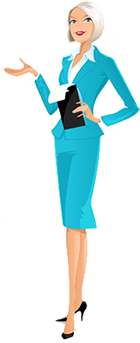 